DOSSIER DE PRENSA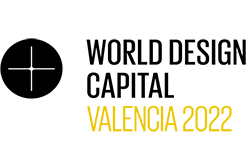 Abre Àgora València, plaza mayor del diseñoÀgora València, de València Capital Mundial del Diseño 2022, abre sus puertas al público hoy jueves en la Plaza del Ayuntamiento y emprende un programa propio de actividades como centro neurálgico de la CapitalidadUna variada programación de actividades tendrá lugar en este espacio en el corazón de la ciudad para dar a conocer el diseño a la ciudadanía. Talleres, encuentros, mesas redondas y presentaciones que se suman al programa oficial de València Capital Mundial del Diseño 2022 en el centro de la ciudad.Miguel Arraiz, arquitecto y director de proyectos de València Capital Mundial del Diseño 2022, es el responsable del proyecto arquitectónico de Àgora València junto a la firma Arqueha Arquitectura y Urbanismo. El diseño toma el corazón de València desde un espacio participativo e inclusivo, edificado a partir de cerámica y vareta, lo cual dota de confort térmico su interior y relaciona el espacio con la industria valenciana. Como vehículo y dinamizador de la democratización del diseño, la construcción alberga actividades abiertas a todos los públicos, al ecosistema de profesionales y entidades y a las empresas con el objetivo de hacer partícipe del diseño a toda la ciudadanía durante todo el año.València, 16 de junio de 2022.— Coincidiendo con su apertura oficial al público tras dos meses de obras en la Plaça de l’Ajuntament, Àgora València ha abierto sus puertas a toda la ciudadanía y ha desvelado este mediodía el calendario propio de actividades transversales para todos los públicos que lo mantendrá vivo como nexo de unión entre la ciudadanía y la capitalidad. Será desde el corazón de la ciudad que se comunicarán y realizarán nuevas actividades que se suman a las más de 200 programadas entre talleres, exposiciones, conferencias y encuentros en toda la Comunitat Valenciana. Àgora València es un proyecto de València Capital Mundial del Diseño 2022 y el Ajuntament de València que cuenta con el impulso de la Diputació de València, La Marina de València y las empresas Inalco, Wandegar e Iguzzini, y toma el relevo de los pabellones que en su día se levantaron en otras capitales como Helsinki o Taipéi.Miguel Arraiz, arquitecto, creativo y director de proyectos de València Capital Mundial del Diseño 2022, es el responsable del proyecto arquitectónico de Àgora València, junto a Arqueha Arquitectura y Urbanismo, encargada del desarrollo técnico con el asesoramiento de Cosín Estudio.El propósito de Àgora València queda reflejado en en los materiales y la manufactura del espacio y en su construcción, que fusiona tradición y vanguardia, artesanía e industria, empleando únicamente vareta de madera y un material similar a la cerámica conocido como MDi. La construcción del pabellón ha contado con la participación de empresas como Inalco, Wandegar e Iguzzini y de estudios y profesionales como Manolo García Carpintería Artística, Radiante Creative Studio, ATG Desarrollos, Josep Martí y Quatre Caps.Con la inauguración de Àgora València, la ciudad celebra con sus habitantes y visitantes su estatus como epicentro global del diseño, y gana un espacio abierto a la ciudadanía como legado de la fuerza transformadora del diseño. Un lugar abierto a toda la sociedad concebido para acercar el diseño y el talento de la creatividad de toda la Comunitat Valenciana al público general.En el acto de su apertura, el alcalde Joan Ribó ha afirmado que: “A partir de hoy, nuestra Plaza del Ayuntamiento cuenta con un nuevo edificio que admirar y disfrutar. Àgora València cuenta mucho de lo que somos, con una arquitectura que habla de la industria valenciana a través de su cerámica, de las olas del mar a través de su techo, que es, a su vez, un homenaje a nuestras fiestas: las Fallas. Un lugar de sombra y encuentro, de comodidad e información, donde su diseño invita a hacerlo suyo a todo el que pasa. Un espacio que, además, ofrece la primera sombra de la plaza. Es más, su diseño y arquitectura, los materiales que la componen, garantizan una sensación térmica mucho más agradable que en el resto de la plaza.”¿Por qué València necesitaba un pabellón?Siguiendo la estela de los pabellones que otras capitales mundiales del diseño como Helsinki (2012) o Taipéi (2016) construyeron como corazón de su programa, donde ver y experimentar el diseño, València aprovecha la oportunidad de acercar el diseño y su transversalidad a la ciudadanía, empresas e instituciones desde un espacio propio. Desde la designación oficial por la World Design Organization, València supo que debería contar, no solo con un espacio central para informar de la programación de la Capital Mundial del Diseño 2022, sino con un punto de encuentro que la conectara con las personas. Por ello, se imaginó un lugar en el corazón de la ciudad donde se pudiera contar el relato del diseño valenciano, que es el de su industria, el de la artesanía y el de la vertebración de todo un territorio, y hacerlo con una mirada de futuro hacia la sostenibilidad y los materiales.“La ciudad de Valencia tal y como la conocemos es el fruto de más de un siglo de diseño. Diseño urbanístico, arquitectónico, artístico, de producto, de interiores y de gráfico que le ha permitido ganarse su espacio como ciudad de vocación global”, ha afirmado Xavi Calvo, director de València Capital Mundial del Diseño 2022. “En Àgora València juntamos a la sociedad valenciana, el turismo, la gente… para animar a todas las personas a participar y a conocer lo que somos desde nuestro propio espacio. Un lugar desde donde tomar conciencia sobre la presencia del diseño en nuestra vida diaria, su papel en el modelo de ciudad que queremos, y su importancia en la proyección de nuestra industria y economía hacia el futuro.”Programa propio de actividades abiertas a todos los públicosÀgora València ha sido concebido como centro neurálgico estratégico del programa de València Capital Mundial del Diseño 2022 con el fin de reforzar el alcance de los numerosos proyectos, exposiciones, charlas y encuentros que transcurren día a día en todos los rincones de la ciudad. De este modo, a partir de este mes de junio se erige como un punto de encuentro desde el que locales y visitantes pueden disfrutar del diseño valenciano y conocer de cerca a profesionales, entidades, instituciones y empresas arraigadas en la cultura de la creatividad y la innovación. Este espacio es un punto central donde conocer el programa de València Capital Mundial del Diseño 2022 y, al mismo tiempo, punto de transmisión e intercambio de ideas, un foro abierto para mesas redondas, conferencias y presentaciones en torno al diseño, así como para la realización de talleres didácticos y encuentros sociales y profesionales. El programa, que va creciendo mes a mes, presenta una actividad continuada para los más pequeños con talleres infantiles para público familiar en fin de semana. También, jornadas de debate en torno a cómo el diseño mejora la vida de las personas que reunirán tanto a especialistas como a los propios ciudadanos y ciudadanas que quieran sumarse a estas jornadas. Encuentros para reflexionar sobre la transversalidad del diseño en ámbitos tan dispares como el urbanismo, la ecología, la proyección internacional, la imagen de la ciudad, el crecimiento sostenible o la internacionalización. La programación en el Àgora incluirá colaboraciones con otras entidades, como La Marina de València, que presentará durante todos los jueves de julio y agosto propuestas musicales y artísticas con un cartel propio bajo el título “Els dijous a la Marina”. El Àgora, será, a su vez, un espacio de puesta en valor de la creatividad valenciana, a través de encuentros con medios de comunicación, programas de radio en directo, presentaciones de profesionales o encuentros más distendidos. Sólo el mes de junio Àgora inicia un activo programa de actividades a partir del día 22 y desde las 10:30h con la “Presentación y Análisis del Código Deontológico del Diseño READ”, organizado por la Red Española de Asociaciones de Diseño. Este código ha sido realizado a partir del análisis de 24 códigos deontológicos de asociaciones de todo el mundo, del estudio de códigos de otros ámbitos profesionales, de la lectura de bibliografía sobre la ética aplicada y de procesos participativos con las personas asociadas o relacionadas con READ.El mismo miércoles 22 a las 19:30 horas, el pabellón acogerá el estreno del tráiler de la serie “Tocadas”, una serie documental producida por Anacaona Productions donde son entrevistados creativos, artistas y artesanos detrás de las marcas españolas más influyentes. Su creadora, la arquitecta y diseñadora multidisciplinar Lola Rúa, se propone que el espectador sienta que forma parte de conversaciones íntimas con individuos que han evidenciado la conexión entre belleza y negocio, sirviendo como una herramienta inspiradora y educativa para el público. La primera temporada de “Tocadas” se estrenará en Instagram y pone el foco en recuperar valores perdidos en la era post-COVID como el tiempo o los encuentros físicos.Por otro lado, y bajo el paraguas de su proyecto “The New Habitat”, APE Grupo celebrará en Àgora València el próximo 28 de junio a las diez de la mañana una presentación y mesa redonda en las que se debatirá sobre las tendencias del diseño de espacios en la realidad pospandémica. El 29 de junio, Día Internacional del Diseño Industrial por designación de la World Design Organization, Àgora València se vestirá de gala para celebrar su fiesta inaugural estrenando el espectáculo lumínico a cargo de Radiante Lab que lo hará brillar cada atardecer. Con esta ocasión, el diseñador Ausias Pérez y el polifacético artista Dano presentarán su proyecto Letterism™, una comunidad global donde cientos de colaboradores contribuyen a conservar el patrimonio tipográfico.  La compañía finlandesa Artek se suma a la celebración de València Capital Mundial del Diseño 2022 e impulsa la proyección de un documental sobre Alvar Aalto en Àgora València. El 30 de junio a las 19:30 horas se proyectará “Aalto”, un documental sobre el arquitecto finlandés realizado por la directora Virpi Suutari. En su recorrido por festivales internacionales de cine, el aplauso ha sido unánime. A continuación, ocho cortos ampliarán la perspectiva del maestro de la arquitectura moderna.Una completa agenda de actividades con la Entidad Metropolitana para el Tratamiento de Residuos acogerá algunos actos durante los meses de junio y julio para reflexionar sobre el papel del diseño en el ámbito del reciclaje y la retirada de residuos. Talleres infantiles, mesas redondas y demás actividades que pondrán en valor el papel del diseño en el ámbito de la sostenibilidad. Aludiendo al año de la capitalidad, el 22 de cada mes será, a partir de julio, un día de encuentro para la ciudadanía, las instituciones y las personas profesionales que, bajo un mismo tema, podrán debatir en los encuentros “Diseño y ciudad” en torno a cómo el diseño mejora la vida de las personas. Artesanía, innovación, industria, luz y talento valencianos, ejes del proyecto arquitectónico“Desde un inicio planteamos el proyecto como un regalo para el presente y el futuro de València, poniendo a las personas en el centro”, ha explicado Miguel Arraiz. “En esta oportunidad única de acercar el diseño y su transversalidad a la ciudadanía, empresas e instituciones, Àgora València indaga en los materiales y en la tradición artesanal de nuestro territorio. Además de ensalzar las raíces valencianas, que describen una forma de hacer las cosas, los materiales y sistemas constructivos que permiten el formato modular y desmontable del pabellón constituyen una decidida apuesta por la circularidad y la durabilidad.”Con una superficie de 350 metros cuadrados, este pabellón modular narra la historia del reconocido diseño nacido a orillas del Mediterráneo, de materiales surgidos de la innovación cerámica y de tradiciones como la vareta de la mano del artista Manolo García.Àgora València consta de una estructura de unas dimensiones en planta de 24 por 10 metros y una altura de 9 metros. La edificación está recubierta de una piel desarrollada por las empresas Inalco y Wandegar a partir de piezas de MDI colocadas perpendicularmente en la fachada para ir tamizando la luz con el paso de las horas. De hecho, la luz ha sido tratada como un material constructivo más, y a ello también contribuyen otros elementos como la cubierta superior, de gran potencia estética. La pieza de vareta que techa el pabellón está realizada por Manolo García, maestro de la carpintería y artista fallero que regresa a la plaza donde tantas veces ha plantado sus creaciones. Este elemento simula las olas del mar Mediterráneo en referencia a la ciudad como punto de unión histórico entre diferentes culturas.La firma Inalco está presente en fachada y techo, diseñados con MDi de la colección Silk Blanco. MDi (Minerales, Diseño, innovación) es una superficie innovadora, desarrollada con los minerales más puros, que permite que cuerpo y superficie presenten una continuidad estética total. MDi es un producto sostenible por estar formulado con un 50% de material reciclado de su propio proceso. Asimismo, su tecnología Full Digital, única en su sector a nivel mundial, permite ahorrar un 70% de agua y evitar el uso de disolventes.Por su parte, la empresa de ingeniería en aplicaciones técnicas innovadoras para techos cerámicos Wandegar ha afrontado el proyecto de Àgora València como todo un desafío, para el que ha ideado una solución de envolvente arquitectónica que destaca por su sencillez y liviandad sin perjudicar la seguridad ni la modularidad del formato.El estudio Arqueha, coordinador del Plan Cero para la transición climática de tres barrios de la ciudad de València, se ha encargado de realizar el desarrollo técnico del proyecto aplicando parámetros de prefabricación y sostenibilidad. Con el empleo de herramientas digitales como BIM, junto al diseño paramétrico, se han logrado resolver de manera industrializada todos los componentes del edificio, haciendo que cada uno de los bastidores que soportan las lamas sea único, prefabricado y desmontable. Àgora València es también un espacio estudiado siguiendo estrategias de confort térmico. Su diseño tiene en cuenta variables climáticas como la circulación del aire y la radiación solar e influye de forma directa en la mejora de la sensación de confort en relación al resto de la plaza. La protección solar formada por la piel de lamas verticales consigue reducir la cantidad de radiación solar proveniente del este y oeste, mientras que el techo de madera actúa de manera similar con la luz proveniente del sur, permitiendo en todo caso la ventilación natural del edificio. La suma de la protección solar y de la ventilación consiguen rebajar hasta 10 grados la temperatura de confort en el interior del pabellón respecto a cualquier otro punto de la plaza, y todo ello sin aporte energético y por lo tanto con 0 emisiones de CO2.Cada atardecer desde el próximo 29 de junio, una instalación de iluminación artística e inmersiva creada por el estudio creativo Radiante convertirá el pabellón en un gran faro como símbolo del orgullo de toda la ciudad de València por ser la Capital Mundial del Diseño.Agenda Àgora València 22/06/2022	10:00h		Presentación y Análisis del “Código Deontológico del Diseño READ”El próximo 22 de junio a las 10:00h, READ presentará oficialmente en Àgora València el “Código Deontológico del Diseño READ”, a la que asistirán representantes de los sectores de la educación, la empresa y las instituciones para poner sobre la mesa las distintas visiones de su aplicación. El acto contará con la presencia del Director de València Capital Mundial del Diseño 2022, Xavi Calvo; la presidenta de READ, Uqui Permui; Esti Iregi, Directora de la IDarte, la Escuela de Arte y Superior de Diseño pública de Euskadi y Secretaria de ACESEA; Eugenio Vega, Presidente de CEA, un representante de la Empresa Cosentino; y Antoni Mañach, redactor del código deontológico que el pasado mes de marzo se aprobaba por unanimidad durante la Asamblea General de READ. La mesa será moderada por Ángel Martínez, presidente de la ADCV.22/06/2022	19:00h		Tráiler de la serie “Tocadas”Àgora València será el escenario de la presentación exclusiva del tráiler de “Tocadas”, la nueva docuserie que explora cómo los creativos, artistas y artesanos en España infunden la belleza en sus profesiones. Producida por Anacaona Productions, entrevista a creativos, artistas y artesanos detrás de las marcas más influyentes de España. Creada por la arquitecta y diseñadora multidisciplinar Lola Rúa Ayllón, “Tocadas” invita a que el espectador sienta que forma parte de conversaciones íntimas con individuos que han evidenciado la conexión entre belleza y negocio, sirviendo como una herramienta inspiradora y educativa para el público. La docuserie se presentará en el marco de València Capital Mundial del Diseño 2022 el 22 de junio a las 19:00h con la participación de todos los entrevistados. 28/06/2022	10:00h		Ponencias y mesa redonda APE: “The New Hábitat”El 28 de junio a las 10:00h tendrá lugar una sesión informativa donde se desvelarán los principales resultados de una investigación que desvela el futuro de los espacios residenciales, hoteleros, de oficina y retail donde el diseño tiene un papel clave. Promovida por APE Grupo y dirigida por Future-a, en esta investigación se ha contado con la opinión de más de 300 profesionales del diseño y un panel compuesto por 11 expertos del diseño de interiores.29/06/2022	19:30h		World Industrial Design Day | Presentación de Letterism™ El 29 de junio a las 19:30h, Ausias Pérez y Dano presentarán en el Àgora “Letterism™”, la unión de su afición por documentar la tipografía presente en la vida cotidiana y bajo una misma plataforma. Tras diez años, Letterism™ se ha convertido en una comunidad a nivel global donde cientos de colaboradores envían material a diario, y entre todos ayudan a conservar un patrimonio tipográfico que cada vez corre más peligro de desaparecer. En este encuentro compartirán un proyecto que ha unido a un diseñador que ha trabajado para Rosalía, Nathy Peluso y Bad Gyal, con un músico que es también productor y realizador audiovisual de videoclips para C. Tangana, Duki o Dellafuente.29/06/2022	22:00h		Presentación de la instalación lumínica de Àgora València a cargo de RadianteRadiante ha generado un espectáculo lumínico que cada noche, al caer la tarde, iluminará el Àgora. Una iluminación arquitectural creada con la premisa de poner en valor la arquitectura del espacio, creando una conexión con la ciudadanía, la eficacia energética y la sostenibilidad. Se trata de una pieza de light art inmersiva y masiva que rendirá tributo al diseño en el Àgora València con motivo de València Capital Mundial del Diseño 2022.30/06/2022	19:30h		Proyección del documental “Aalto” y 8 cortos promovidos por la Finnish Film Foundation y el Instituto Iberoamericano de FinlandiaLa compañía finlandesa Artek se suma a la celebración de València Capital Mundial del Diseño 2022 impulsando la presentación en España del documental sobre la obra y la vida del arquitecto finlandés Alvar Aalto, que se presentará el 30 de junio a las 19:30h en el Àgora València, instalación arquitectónica y punto de encuentro para el diseño valenciano durante el año de capitalidad.A continuación, ocho cortos ampliarán la perspectiva del maestro. Desde antiguos empleados de su estudio, que recuerdan la cultura laboral y su método de trabajo, a la experiencia del arquitecto Kristian Gullichsen que vivió su infancia en una de sus obras emblemáticas –Villa Mairea–, la influencia en el trabajo del arquitecto australiano y ganador del Premio Pritzker, Glenn Murcutt o cómo la Italia clásica siempre estuvo en la mente del finlandés a la hora proyectar. Los cortos, promovidos por la Finnish Film Foundation y el Instituto Iberoamericano de Finlandia, son  inéditos en España y se estrenan por primera vez en el marco de València Capital Mundial del Diseño 2022.02/07/2022			Taller didáctico BloubuBloubu es un juego de mesa de alto nivel educativo para niños y niñas con trastornos en el habla, el lenguaje o la comunicación. Existe en el mercado poco material especializado, con falta de atractivo para los niños y niñas de edades comprendidas entre los 5 y los 10 años. El objetivo de este proyecto consiste en motivar de manera gráfica a los pequeños para que puedan desarrollar y trabajar capacidades como la memoria, la atención, la inteligencia emocional, la comunicación, la autonomía o la cooperación, así como despertar su interés, creatividad e imaginación.08/07/2022			Presentación campaña EMTRE y taller juvenil de concienciaciónLa Entidad Metropolitana para el Tratamiento de Residuos de València y València Capital Mundial del Diseño 2022 han generado todo un programa de actividades con el que poner en valor la importancia del reciclaje y el papel del diseño en todo ello, con talleres de concienciación para distintos públicos y encuentros con profesionales.14/07/2022			Presentación de “Greetings from” Parcs NaturalsNueva edición de “Greetings from”, las postales creadas por distintos ilustradores sobre los Parques Naturales de la Provincia de València. Un encuentro con los distintos profesionales de la ilustración y la importancia de los parques naturales y su puesta en valor.21/07/2022			Presentación World Design Street FestivalEl World Design Street Festival es la celebración de València Capital Mundial del Diseño 2022 en la calle, que tendrá lugar en septiembre con el objetivo de abrir el diseño a la ciudadanía. Una actividad que pretende promover el diseño y sus protagonistas con entusiasmo y compromiso, fomentar el orgullo local, y festejar la designación de la ciudad como Capital Mundial del Diseño, al tiempo que se hace didáctica de la importancia del diseño en la vida de las personas. Una oportunidad para involucrar a la sociedad, atraer visitantes internacionales, mostrar la importancia del diseño, hacer didáctica del mismo y llenar la ciudad de instalaciones, talleres para todos los públicos, exposiciones, aperturas de estudios y creatividad desbordante.03/09/2022			Taller didáctico “Ping Pong Horta”Esta actividad en Àgora València propondrá descubrir la huerta de València a través de un taller visual y lúdico realizable en colectivo o individualmente. Construyendo su propia raqueta de ping pong especial y única con fragmentos de la huerta de València grabadas, el participante decidirá qué cultivar adhiriendo recortes de vinilo diseñando y componiendo tu fragmento de huerta. Un homenaje a la huerta de València con un paisaje comestible que ha acompañado y alimentado a la ciudad desde su fundación. Un mapa histórico vivo que contiene aún las trazas de aquellas personas que la trabajaron. Ahora el reto es diseñar su futuro: empecemos jugando y aprendiendo con su rica complejidad.20/09/2022			Presentación de World Design Street Festival y Valencia Disseny WeekEl World Design Street Festival y la Valencia Disseny Week se celebrarán del 20 al 23 de septiembre de 2022, coincidiendo con la Feria Hábitat Valencia. El objetivo de estos encuentros anuales es visibilizar el talento del diseño valenciano, tanto a nivel nacional como internacional, así como poner en valor su alcance y potencial como impulsor de la innovación, la sostenibilidad y la evolución social, cultural y económica. La XIII edición contará con un programa diverso, que incluirá desde exposiciones a charlas, jornadas, talleres, inauguraciones y presentaciones, con diferentes contenidos y enfoques. 01/10/2022			Taller didáctico “Un acercamiento al mosaico de Nolla”Un taller familiar en Àgora València, con público reducido, donde los participantes descubrirán de forma práctica el diseño y aplicación de uno de los patrimonios artesanales valencianos más extendidos por el mundo. La cerámica Nolla es la primera ce­rámica de altas prestaciones produ­cida en España. A partir de pequeñas teselas geométricas de gres, se con­formaban complejas composiciones a modo de mosaico. Su éxito traspasó fronteras, llegando a Cuba o Filipinas, y por supuesto pasó a formar parte de las edificaciones más modernistas de la ciudad de Valencia. Los visitantes podrán descubrir el mosaico de Nolla mediante un juego con el que disfrutar de los diseños de la histórica empresa, recomponiendo los motivos de los catá­logos o inventando sus propias composi­ciones. Esta experiencia les permitirá familiarizarse con este patrimonio valenciano de gran valor.04/10/2022			Presentación “Future of fashion”Presentación en el Àgora con programación propia “Future of fashion”, un festival de 2 días de ponencias y talleres donde ofrecer una plataforma para la creación, la experimentación y el intercambio de conocimientos en torno a 6 pilares sostenibles designados; Materias primas; Diseño; Cadena de suministro; Producción; Consumo y Residuos; Emisiones y Biodiversidad. 27/10/2022			Presentación World Design Policy Conference + Convocation CeremonyPresentación y encuentro de los protagonistas del “World Design Convocation Ceremony”, un evento simbólico para marcar los éxitos del año como Capital Mundial del Diseño y mostrar los aspectos más destacados del año. 05/11/2022			Taller didáctico “Un acercamiento al azulejo valenciano”Los bienes que integran el patrimonio cultural valenciano son una herencia que se debe transmitir en las mejores condiciones a generaciones actuales y futuras. El azulejo valenciano representa el diseño en nuestra tierra; es una representación cerámica con ornamentos formados por trazados geométricos, vegetales y florales de nuestro mar, nuestras montañas, nuestros monumentos y nuestras tradiciones. “Un acercamiento al azulejo valenciano”  es un taller familiar diseñado para poner en valor, desde el diseño, parte esencial del patrimonio cultural de València. Cada jueves en julio y agosto	Actividades del ciclo “Els dijous a la Marina de València”Los jueves de julio y agosto, La Marina de València programará en el Àgora València actividades como conciertos de música en directo, encuentros con el mundo náutico, el diseño y la ciudad con una programación propia. Fotos de arquitectura de David Zarzoso:Fotos de la construcción de Noel Arraiz:Fotos de la inauguración:  ÀGORA VALÈNCIAPlaça de l'Ajuntament de ValènciaÀGORA VALÈNCIA ES UN PROYECTO DE: WORLD DESIGN CAPITAL VALENCIA 2022Diseño y arquitectura: MIGUEL ARRAIZ + ARQUEHAAsesoramiento: COSÍN ESTUDIOEstructurista: JOSEP MARTÍConstructora: ATG DESARROLLOSCubierta: MANOLO GARCÍA CARPINTERÍA ARTÍSTICAEnvolvente: INALCO + WANDEGAR Iluminación: RADIANTE CREATIVE STUDIOVisualizaciones 3D y CGI: QUATRE CAPS		Alicia Matallín - alicia@wdc2022.com - +34 607 37 76 48
IT COMUNICACION    Anna Castro | Marga Vidal     WDCVALENCIA2022@itcomunicacion.com - +34 93 362 10 34 | 620 37 93 90Sobre València Capital Mundial del Diseño 2022València es Capital Mundial del Diseño en 2022 tras la designación bianual llevada a cabo por la reconocida institución World Design Organization®. La ciudad de València y, por extensión la Comunitat Valenciana, es tierra de creatividad. El trabajo de profesionales del diseño, la arquitectura, interiorismo o la ilustración a lo largo de los últimos cien años demuestra una cultura del diseño que se extiende por todo el territorio.El proyecto, promovido por la Associació València Capital del Disseny y con la recientemente creada Fundació del Disseny de la Comunitat Valenciana a cargo del legado, cuenta con el impulso de Ajuntament de València, Generalitat Valenciana, Conselleria de Economía Sostenible, Sectores Productivos, Comercio y Trabajo, Instituto Valenciano de Competitividad Empresarial (IVACE), Diputació de València, Visit València, Feria Valencia, La Marina de València, la Agencia Española de Cooperación Internacional para el Desarrollo (AECID) y Las Naves. Además de tener como entidades promotoras a la Asociación de Diseñadores de la Comunitat Valenciana (ADCV) y al Colegio de Diseñadores de Interior de la Comunidad Valenciana (CDICV).Es una iniciativa que ha traspasado lo local para convertirse en un proyecto de dimensión nacional y proyección internacional con el apoyo de tres ministerios: el Ministerio de Ciencia e Innovación; el Ministerio de Cultura y Deporte y el Ministerio de Industria, Comercio y Turismo; además de otras instituciones como ICEX (España Exportación e Inversiones),Acción Cultural Española, la Confederación Empresarial CEV, el Foro de Marcas Renombradas Españolas, el Arxiu Valencià del Disseny o la Fundación Conexus. Asimismo, ha recibido el apoyo de empresas colaboradoras como Actiu, AIDIMME, Andreu World, Cosentino, EMTRE (Entitat Metropolitana per al Tractament de Residus), Finsa, Fuente Primavera, Gandia Blasco Group, Grupo Torrecid, Inalco, Industrias Saludes, Instituto de Biomecánica de Valencia, La Imprenta, Logopost, LZF-Lamps, Padima, Point, Profiltek, Punt, Renfe (transporte oficial), Rolser, Tars, Tau Cerámica, Teika, Veles e Vents, Vondom, Wandegar y Zumex, así como de espacios culturales, entidades educativas y organizaciones profesionales como READ (Red Española de Asociaciones de Diseño), ComunitAD, FAD (Foment de les Arts i del Disseny), plataforma ArtEnBlanc, Dimova, el Colegio Oficial de Publicitarios de la Comunitat Valenciana y el Colegio Territorial de Arquitectos de Valencia.www.wdcvalencia2022.comSíguenos en nuestras redes sociales:Instagram
Twitter
Youtube
Facebook
LinkedInComunicación València Capital Mundial del Diseño 2022:		Alicia Matallín - alicia@wdc2022.com - +34 607 377 648
IT COMUNICACION    Anna Castro | Marga Vidal     WDCVALENCIA2022@itcomunicacion.com - +34 93 362 10 34 | 620 37 93 90